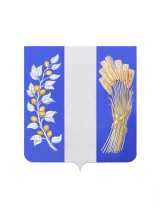 МУНИЦИПАЛЬНОЕ КАЗЕННОЕ УЧРЕЖДЕНИЕ АДМИНИСТРАЦИЯ МУНИЦИПАЛЬНОГО ОБРАЗОВАНИЯ «БИЧУРСКИЙ РАЙОН» РЕСПУБЛИКА БУРЯТИЯПОСТАНОВЛЕНИЕот «12» февраля 2020 года                                                                № 77 с. БичураО районном конкурсе на звание «Лучший муниципальный служащий Бичурского района»В целях обобщения и распространения передового опыта, повышения престижа муниципальной службы, поощрения муниципальных служащих за значительные достижения в области муниципального управления и в соответствии с Программой развития муниципальной службы в муниципальном казенном учреждении Администрация муниципального образования «Бичурский район», утвержденной постановлением от 25.12.2014 N 85 «Об утверждении муниципальной программы Развитие муниципальной службы в муниципальном казенном учреждении Администрация Муниципального образования «Бичурский район» на 2015-2017 годы  и плановый период до 2020 года», МКУ Администрация МО «Бичурский район» постановляет:1. Провести в 2020 году и в период до 2024 года в муниципальном образовании «Бичурский район» районный конкурс на звание «Лучший муниципальный служащий Бичурского района».2. Утвердить Положение о районном конкурсе на звание «Лучший муниципальный служащий Бичурского района» (приложение №1).3. Утвердить состав конкурсной комиссии по проведению районного конкурса на звание «Лучший муниципальный служащий Бичурского района» (приложение №2).4. Утвердить форму диплома победителя конкурса «Лучший муниципальный служащий Бичурского района» (приложение №3).5. Установить, что финансирование расходов, связанных с реализацией настоящего постановления, осуществляется МКУ Администрация МО «Бичурский район».7. Контроль за исполнением настоящего постановления возложить на Комитет муниципальной службы и правового обеспечения (Ваганов Д.А.)8. Настоящее постановление вступает в силу со дня его официального опубликования.Глава МО «Бичурский район»                                                          В.В. СмолинПриложение №1УтвержденоПостановлением МКУ Администрация МО «Бичурский район»от «12» февраля 2020 г. №77ПОЛОЖЕНИЕО РАЙОННОМ КОНКУРСЕ НА ЗВАНИЕ «ЛУЧШИЙ МУНИЦИПАЛЬНЫЙ СЛУЖАЩИЙ БИЧУРСКОГО РАЙОНА»1. Общие положения1.1. Положение о районном конкурсе на звание «Лучший муниципальный служащий Бичурского района» (далее - Положение) определяет порядок организации и проведения конкурса на звание «Лучший муниципальный служащий Бичурского района» (далее - Конкурс).1.2. Конкурс проводится в целях повышения престижа муниципальной службы в муниципальном образовании «Бичурский район», распространения передового опыта муниципального управления, выявления и поощрения лучших муниципальных служащих в Бичурском районе (далее - муниципальные служащие), достигших высоких результатов в профессиональной служебной деятельности и имеющих значительные достижения в области муниципальной службы.1.3. Конкурс проводится по номинации:«Лучший муниципальный служащий в Бичурском районе».1.4. Проведение Конкурса осуществляет МКУ Администрация МО «Бичурский район» (Комитет муниципальной службы и правового обеспечения).1.5. Конкурс проводится ежегодно, в сроки, установленные настоящим Положением.1.6. Финансирование проведения Конкурса осуществляется за счет средств бюджета МО «Бичурский район» в пределах доведенных лимитов бюджетных ассигнований, предусмотренных в бюджете МО «Бичурский район» на соответствующий год.2. Условия и порядок организации Конкурса2.1. Конкурсная комиссияДля организации проведения Конкурса создается конкурсная комиссия (далее - Комиссия), состоящая из председателя, заместителя председателя, секретаря и членов Комиссии, состав которой утвержден приложением № 2 к настоящему постановлению.Организацию работы и обеспечение деятельности Комиссии осуществляет Комитет муниципальной службы и правового обеспечения (далее - Организатор).Заседания Комиссии проводит председатель Комиссии, а в его отсутствие - заместитель председателя Комиссии.Заседание Комиссии считается правомочным при участии в нем не менее двух третей от общего числа членов Комиссии.Решение Комиссии принимается простым большинством голосов от числа присутствующих членов Комиссии по итогам открытого голосования.При равенстве голосов решающим является голос председателя Комиссии.Решение Комиссии оформляется протоколом, который утверждается председателем Комиссии (а в его отсутствие - заместителем председателя Комиссии) и подписывается секретарем Комиссии в день принятия решения.Протокольное решение Комиссии об итогах Конкурса направляется Организатору.На основании решения Комиссии в течение пяти рабочих дней издается правовой акт Главы муниципального образования «Бичурский район» о подведении итогов Конкурса и награждении победителей дипломами и денежными премиями.Организатор в течение двух рабочих дней осуществляет размещение информации о принятом решении на Официальном сайте муниципального образования «Бичурский район» в информационно-телекоммуникационной сети «Интернет».2.2. Участники КонкурсаМуниципальные служащие, участвующие в конкурсе, должны иметь стаж муниципальной службы не менее трех лет.2.3. Порядок проведения КонкурсаОрганизатор публикует объявление о проведении Конкурса на Официальном портале в разделе «Конкурсы». В публикуемом объявлении о проведении Конкурса указываются условия его проведения, требования, предъявляемые к участникам, перечень необходимых документов для участия в Конкурсе. Дата опубликования объявления о проведении Конкурса является началом его проведения.В течение 30 календарных дней со дня опубликования объявления о проведении Конкурса участники направляют в электронном виде на адрес электронной почты admbich@icm.buraytia.ru  или на бумажном носителе в Комитет муниципальной службы и правового обеспечения по адресу: 671360, с. Бичура, ул. Советская, 47, кабинет 305, следующие документы:а) заявление на имя председателя Комиссии по форме согласно приложению N 1 к настоящему Положению;б) анкету участника Конкурса по форме согласно приложению N 2 к настоящему Положению с цветной фотографией формата 3 x 4;в) справку из кадровой службы об отсутствии (наличии) неснятого дисциплинарного взыскания;г) конкурсный проект в соответствии со своей сферой деятельности с краткой пояснительной запиской об актуальности проекта для муниципального образования и ожидаемых результатах на выбор по следующим направлениям:- муниципальное управление;- экономика и финансы в муниципальном образовании;- организационное, правовое, кадровое и информационное сопровождение деятельности органов местного самоуправления;- градостроительство, архитектура, землепользование;- благоустройство, санитарное и экологическое состояние территории муниципального образования;- социальное развитие (образование, здравоохранение, социальная защита населения, культура, спорт, туризм, молодежная политика, гражданская инициатива).Конкурсный проект оформляется в объеме не более 6 листов формата А4, шрифтом Times New Roman, размер N 14, межстрочный интервал 1. Конкурсный проект должен содержать: цель и задачи, актуальность, описание, план реализации, расчет средств на реализацию проекта, ожидаемый результат.Обработка персональных данных с согласия участника осуществляется в соответствии с законодательством Российской Федерации.К участию в Конкурсе допускаются кандидаты, представившие в установленный срок и в установленном порядке полный пакет документов, указанных в подпунктах "а" - "г" подраздела 2.3 раздела 2 настоящего Положения.Обязательным условием конкурсных испытаний является прохождение участниками всех этапов Конкурса.Основаниями для отказа в допуске к участию в Конкурсе являются:- представление неполного пакета документов, указанных в подпунктах "а" - "г" подраздела 2.3 раздела 2 настоящего Положения;- представление пакета документов позднее установленного срока окончания приема документов;- представленный конкурсный проект принимал участие и являлся победителем Конкурса предыдущих лет.Конкурс состоит из двух этапов:первый этап Конкурса - заочный: Комиссия проводит оценку участников по результатам рассмотрения представленных документов. Члены Комиссии рассматривают и оценивают конкурсные проекты в соответствии с критериями оценки, утвержденными приложением № 3 к настоящему Положению;второй этап Конкурса - очный: презентация себя, своей профессиональной деятельности (самопрезентация) и защита представленного конкурсного проекта.На самопрезентацию отводится не более 2 минут, на защиту конкурсного проекта - не более 7 минут. В ходе защиты задаются уточняющие вопросы по проблематике конкурсного проекта. Члены Комиссии оценивают защиту конкурсных проектов в соответствии с критериями оценки, утвержденными приложением №4 к настоящему Положению.Комиссия признает победителями Конкурса в соответствующей номинации участников Конкурса, набравших по результатам двух этапов Конкурса наибольший итоговый балл. По каждой номинации предусматривается три победителя, занявшие соответственно 1, 2 и 3 место.В случае если два и более участника Конкурса в одной номинации набрали одинаковый наибольший итоговый балл, то победитель определяется открытым голосованием членов Комиссии. При равенстве голосов решающим является голос председателя Комиссии.Информация об итогах Конкурса размещается на Официальном портале в разделе «Конкурсы».3. Порядок награждения победителей КонкурсаРезультаты Конкурса подводятся на итоговом заседании Комиссии и оформляются протоколом.Награждение муниципальных служащих, ставших победителями Конкурса, производится Главой муниципального образования «Бичурский район» или уполномоченным им представителем в МКУ Администрация МО «Бичурский район» с участием средств массовой информации. Победители Конкурса по соответствующей номинации награждаются дипломами I, II и III степеней и денежными премиями:- за первое место - в размере 25 тысяч рублей;- за второе место - в размере 15 тысяч рублей;- за третье место - в размере 10 тысяч рублей.Приложение №1к Положению о районномконкурсе на звание «Лучшиймуниципальный служащий Бичурского района»Форма                                                      Председателю комиссии                                                         районного конкурса                                                          на звание «Лучший                                                    муниципальный служащий 
Бичурского района»                                               ____________________________                                                 (фамилия, имя, отчество)                                                       от _________________________                                                   (фамилия, имя, отчество                                                  муниципального служащего)                                               ____________________________                                                    (наименование ОМСУ)                                               ____________________________                                                (наименование должности с                                                  указанием структурного                                                      подразделения)                                 ЗАЯВЛЕНИЕ    Прошу  Вас  рассмотреть  мои  документы  для  участия в районномконкурсе на звание «Лучший муниципальный служащий Бичурского района».    С условиями конкурса ознакомлен(а) и согласен(а).    Прилагаю следующие документы (перечислить):    1. _____________________________________________________________    2. ______________________________________________________________    3. ______________________________________________________________    4. ______________________________________________________________    5. ____________________________________________________________________________            ______________________________________        (дата)                       (фамилия, имя, отчество, подпись)Приложение №2к Положению о районномконкурсе на звание «Лучшиймуниципальный служащийБичурского района»АНКЕТАучастника районном конкурсе на звание «Лучшиймуниципальный служащий Бичурского района»6. Образование: высшее/среднее профессиональное образование (нужное подчеркнуть)7. Дополнительное профессиональное образование:8. Стаж работы9. Выполняемая работа за последние три года10. Какими наградами (поощрениями) награжден(а) и даты награждения11. Дополнительная информация    12. Я, ____________________________, даю согласие на использование моих персональных данных, указанных в анкете, и моей фотографии для формирования базы   данных  участников  конкурса  и  передачу  этих  данных  кругу  лиц, осуществляющих   отбор  и  формирование  ранжированного  списка  кандидатов участников   конкурса,  а  также  на  опубликование  в  средствах  массовой информации.«__» __________ 20__ г.                         _________                                                (подпись)МП"__" __________ 20__ г.                          _________/________________________________  (подпись/Ф.И.О. работника кадровой службы)Приложение №3к Положению о районномконкурсе на звание «Лучшиймуниципальный служащий Бичурского района»КРИТЕРИИ ОЦЕНКИ ПРЕДСТАВЛЕННОГО КОНКУРСНОГО ПРОЕКТАРАЙОННОГО КОНКУРСА НА ЗВАНИЕ «ЛУЧШИЙ МУНИЦИПАЛЬНЫЙ СЛУЖАЩИЙ БИЧУРСКОГО РАЙОНА»Приложение №4к Положению о районномконкурсе на звание «Лучшиймуниципальный служащийБичурского района»КРИТЕРИИ ОЦЕНКИ ЗАЩИТЫ КОНКУРСНОГО ПРОЕКТА РАЙОННОГО КОНКУРСА НА ЗВАНИЕ «ЛУЧШИЙ МУНИЦИПАЛЬНЫЙ СЛУЖАЩИЙ БИЧУРСКОГО РАЙОНА»Приложение №2УтвержденПостановлением МКУ АдминистрацияМО «Бичурский район»от «12» февраля 2020 г.  №77СОСТАВКОНКУРСНОЙ КОМИССИИ ПО ПРОВЕДЕНИЮ РАЙОННОГО КОНКУРСАНА ЗВАНИЕ «ЛУЧШИЙ МУНИЦИПАЛЬНЫЙ СЛУЖАЩИЙ БИЧУРСКИЙ РАЙОН»Приложение №3УтвержденаПостановлением МКУ Администрация МО «Бичурский район»от «12» февраля 2020  №77ФормаДИПЛОМ___ степени    Награждается  победитель  районного  конкурса  на звание «Лучший муниципальный служащий Бичурского района» в номинации ___________________________________________________________________________________________________________________________________________________________________________________________________                                 (Ф.И.О.)____________________________________________________________________________________________________________________________________   (наименование замещаемой должности в органе местного самоуправления с указанием наименования муниципального образования)Глава МО «Бичурский район»                                                           В.В. Смолин_____________________(дата)с. Бичура1. Фамилия ________________________________Имя ______________________________________Отчество __________________________________1. Фамилия ________________________________Имя ______________________________________Отчество __________________________________Место       для фото2.Дата рождения3.Наименование органа местного самоуправления4.Наименование должности муниципальной службы с указанием подразделения органа5.Классный чин муниципальной службы с указанием даты присвоенияПолное наименование учебного заведенияГод окончанияНаправление подготовки или специальность по дипломуКвалификация по дипломуВид дополнительного профессионального образования (повышение квалификации, профессиональная переподготовка, стажировка)Полное наименование учебного заведения (организации)Наименование программы (темы) обученияКвалификация (при присвоении)Общий трудовой стажСтаж муниципальной (государственной гражданской) службыСтаж работы на руководящих должностяхНачало (месяц, год) - окончание (месяц, год)Должность с указанием организацииДата награжденияНаграды (поощрения)Ученая степень, званиеВаши главные профессиональные достижения за последние три года (не более трех)Профессиональные цели, задачи, которые Вы ставите перед собой (не более трех)Новации, программы, мероприятия по введению и совершенствованию организации местного самоуправления, управления территорией и Ваше участие в нихОтзывы и другие документы, подтверждающие Ваш опыт в достижении целей и задач развития местного самоуправления на подведомственной территорииКонтактная информация: почтовый адрес, номер телефона (рабочий, сотовый), адрес электронной почтыNN п/пКритерии оценкиСодержаниеСодержаниеБаллы1.Актуальность проекта: значение проекта для реализации Стратегии социально-экономического развития МО «Бичурский район», Стратегии развития муниципального образования сельского поселенияПроблема поставлена. Значимость проблемы соответствует Стратегии развития МО «Бичурский район» и муниципального образования сельского поселения331.Актуальность проекта: значение проекта для реализации Стратегии социально-экономического развития МО «Бичурский район», Стратегии развития муниципального образования сельского поселенияПроблема поставлена. Значимость проблемы не соответствует Стратегии социально-экономического развития МО «Бичурский район» и муниципального образования сельского поселения221.Актуальность проекта: значение проекта для реализации Стратегии социально-экономического развития МО «Бичурский район», Стратегии развития муниципального образования сельского поселенияПроблема поставлена, но значимость ее не обоснована111.Актуальность проекта: значение проекта для реализации Стратегии социально-экономического развития МО «Бичурский район», Стратегии развития муниципального образования сельского поселенияПостановка проблемы отсутствует или проблема незначима, неактуальна002.Реалистичность результатов проектаОжидаемые результаты соответствуют целям проекта. Четко определены332.Реалистичность результатов проектаОжидаемые результаты соответствуют целям проекта. Прописаны не полностью222.Реалистичность результатов проектаОжидаемые результаты соответствуют целям проекта. Не прописаны112.Реалистичность результатов проектаЦели проекта не взаимоувязаны с результатами проекта003.Соответствие мероприятий проекта его целям, задачам и ожидаемым результатамЗапланированные мероприятия полностью соответствуют целям, задачам и ожидаемым результатам333.Соответствие мероприятий проекта его целям, задачам и ожидаемым результатамЗапланированные мероприятия частично соответствуют целям, задачам и ожидаемым результатам223.Соответствие мероприятий проекта его целям, задачам и ожидаемым результатамНет четкого описания путей достижения целей113.Соответствие мероприятий проекта его целям, задачам и ожидаемым результатамНе сформулированы пути достижения целей004.Реалистичность бюджета проекта и обоснованность планируемых расходов на реализацию проектаБюджет проекта обоснован, реален, указаны все источники финансирования, статьи расходов334.Реалистичность бюджета проекта и обоснованность планируемых расходов на реализацию проектаБюджет обоснован, расчеты произведены не полностью224.Реалистичность бюджета проекта и обоснованность планируемых расходов на реализацию проектаБюджет проекта рассчитан не на весь период реализации проекта114.Реалистичность бюджета проекта и обоснованность планируемых расходов на реализацию проектаБюджет не рассчитан005.Масштаб реализации проекта. Степень участия в проекте населения, общественностиРассчитано точное количество участников и благополучателей проекта335.Масштаб реализации проекта. Степень участия в проекте населения, общественностиУчастники и благополучатели проекта определены, точное количество не определено225.Масштаб реализации проекта. Степень участия в проекте населения, общественностиУчастники и благополучатели проекта не определены116.Социально-экономическое значение результатов проекта для конкретного МО СП (количество новых рабочих мест, увеличение объема налоговых поступлений в бюджет и др.)Социально-экономические результаты проекта рассчитаны достоверно336.Социально-экономическое значение результатов проекта для конкретного МО СП (количество новых рабочих мест, увеличение объема налоговых поступлений в бюджет и др.)Социально-экономические результаты определены приблизительно226.Социально-экономическое значение результатов проекта для конкретного МО СП (количество новых рабочих мест, увеличение объема налоговых поступлений в бюджет и др.)Социально-экономические результаты не определены117.Перспективы дальнейшей реализации проектаПроект может быть рекомендован для дальнейшей реализацииПроект может быть рекомендован для дальнейшей реализации37.Перспективы дальнейшей реализации проектаВ проекте есть недочеты, которые не позволяют сделать однозначный вывод о целесообразности поддержки проектаВ проекте есть недочеты, которые не позволяют сделать однозначный вывод о целесообразности поддержки проекта27.Перспективы дальнейшей реализации проектаПроект требует дальнейшей доработкиПроект требует дальнейшей доработки1NN п/пNN п/пКритерии оценки собеседования и защиты проектаСодержаниеБаллы1.Уровень владения проектом и перспективы его реализацииУровень владения проектом и перспективы его реализацииВладеет проектом, есть план реализации31.Уровень владения проектом и перспективы его реализацииУровень владения проектом и перспективы его реализацииВладеет проектом. Нет четкого плана его реализации21.Уровень владения проектом и перспективы его реализацииУровень владения проектом и перспективы его реализацииВладеет проектом. Нет плана реализации11.Уровень владения проектом и перспективы его реализацииУровень владения проектом и перспективы его реализацииУчастник не выступал02.Уровень изложения материала. Структурированность, логичность выступления, которые обеспечивают понимание и доступность содержанияУровень изложения материала. Структурированность, логичность выступления, которые обеспечивают понимание и доступность содержанияВыступление структурировано, логично, понятно. Соответствует структуре проекта32.Уровень изложения материала. Структурированность, логичность выступления, которые обеспечивают понимание и доступность содержанияУровень изложения материала. Структурированность, логичность выступления, которые обеспечивают понимание и доступность содержанияВыступление структурировано, логично, понятно. Не полностью соответствует структуре проекта22.Уровень изложения материала. Структурированность, логичность выступления, которые обеспечивают понимание и доступность содержанияУровень изложения материала. Структурированность, логичность выступления, которые обеспечивают понимание и доступность содержанияВыступление не структурировано, не логично12.Уровень изложения материала. Структурированность, логичность выступления, которые обеспечивают понимание и доступность содержанияУровень изложения материала. Структурированность, логичность выступления, которые обеспечивают понимание и доступность содержанияУчастник не выступал03.Умение отвечать на вопросы: лаконичность, аргументированностьУмение отвечать на вопросы: лаконичность, аргументированностьОтветы на все вопросы полные, аргументированные33.Умение отвечать на вопросы: лаконичность, аргументированностьУмение отвечать на вопросы: лаконичность, аргументированностьОтветы на все вопросы. Ответы неполные, аргументированные23.Умение отвечать на вопросы: лаконичность, аргументированностьУмение отвечать на вопросы: лаконичность, аргументированностьОтветы не на все вопросы. Ответы неполные, неаргументированные13.Умение отвечать на вопросы: лаконичность, аргументированностьУмение отвечать на вопросы: лаконичность, аргументированностьС ответами затруднился/не выступал0Смолин Василий Владимирович-Глава МО «Бичурский район», председатель конкурсной комиссииТарнуев Вячеслав ЮрьевичПервый заместитель руководителя МКУ Администрация МО «Бичурский район», заместитель председателя комиссииСавельева Марина Петровна-Заместитель руководителя МКУ Администрация МО «Бичурский район» по финансово – экономическим вопросамМитапов Артем Андреевич-Заместитель руководителя МКУ Администрация МО «Бичурский район» по развитию инфраструктурыВаганов Дмитрий Александрович-Председатель Комитета муниципальной службы и правового обеспеченияКондакова Альбина Васильевна-Начальник отдела развития АПКЯстребова Надежда Михайловна-Заместитель председателя Комитета экономического развитияСлепнева Светлана АнатольевнаНачальник отдела учета и отчетности – главный бухгалтерВарфоломеева Людмила Иннокентьевна-Начальник МУ Финансовое управление Администрации МО «Бичурский район»Захарова Лариса Валентиновна-Начальник МУ Управление культуры МО «Бичурский район»Перелыгина Татьяна Михайловна Заместитель начальника МУ Районное управление образованием Администрации МО «Бичурский район»Разуваева Наталья Максимовна-Глава МО СП «Окино - Ключевское» - Председатель совета глав муниципальных образований сельских поселений Бичурского районаЖданова Юлия Владимировна-Специалист сектора Административной работы, секретарь Комиссии